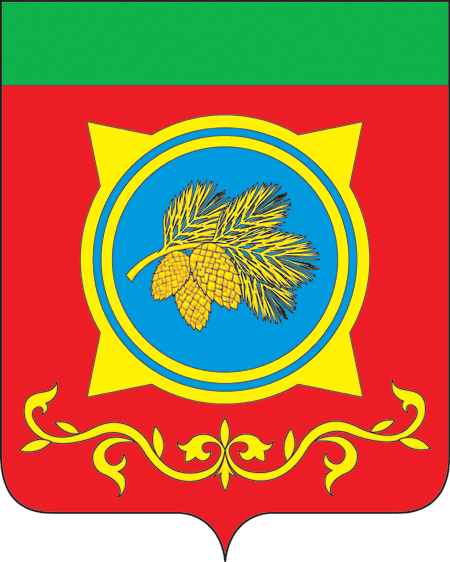 Российская ФедерацияРеспублика ХакасияАдминистрация Таштыпского районаРеспублики ХакасияПОСТАНОВЛЕНИЕ17.11.2023 г.                                        с. Таштып                                                  № 546В соответствии с положением о проведении Всероссийских соревнований по вольной борьбе среди девушек на призы Л.М. Волосовой, утвержденным Президентом Федерации спортивной борьбы России М.Г. Мамиашвили,  руководствуясь п. 3 ч. 1 ст. 29 Устава муниципального образования Таштыпский район от 24.06.2005 года, Администрация Таштыпского района постановляет:Отделу спорта, туризма и молодежной политики Администрации Таштыпского района (О.А. Сагатаев) направить делегацию Таштыпского района на участие во Всероссийских соревнованиях по вольной борьбе среди девушек на призы Л.М. Волосовой с 22 по 27 ноября 2023 г., г. Улан-Удэ, в следующем составе:Черникова Мария Павловна;Черникова Дарья Павловна;Широбокова Венера Константиновна;Шулбаева Елизавета Ивановна;Шулбаева Ангелина Ильинична.Управлению финансов Администрации Таштыпского района (Н.А. Алексеенко) довести лимиты бюджетных обязательств до Администрации Таштыпского района в сумме 98550 (Девяносто восемь тысяч пятьсот пятьдесят) рублей 00 копеек за счет спонсорской помощи.Бухгалтерии Администрации Таштыпского района (Л.А. Кузнецова) выделить 98550 (Девяносто восемь тысяч пятьсот пятьдесят) рублей 00 копеек согласно сметы, за счет средств муниципальной программы «Развитие физической культуры и спорта в Таштыпском районе» (прилагается).Контроль за исполнением данного постановления возложить на и.о. первого заместителя Главы Таштыпского района Е.Г. Алексеенко.Глава Таштыпского района                                                                             Н.В. ЧебодаевСмета-расходовна участие во Всероссийских соревнованиях по вольной борьбе среди девушек на призы Л.М. ВолосовойРасходы:Расходы на проезд  = 33600 руб.  Расходы на проживание = 37475 руб.Расходы на питание 699 руб. х 5 чел. х 5 дней = 17475 руб.Приобретение подарка = 10000 руб.Итого по смете: 98550 (Девяносто восемь тысяч пятьсот пятьдесят)  рублей 00 копеек. Смету составил:И.о. начальника отдела спорта, туризма и молодежной политики Администрации Таштыпского района                                                          О.А. Сагатаев